CAMBRIDGE HOUSE GRAMMAR SCHOOL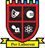 ANTI BULLYING POLICY 2014-2015Cambridge House Grammar School believes that each individual student has the right to learn and each individual member of staff has a right to work in a supportive, caring and safe environment without fear of being bullied in any manner. Bullying affects everyone involved, those who observe, those who are bystanders and take no action to assist, those who instigate the event and those who suffer the indignity.  In certain instances, relatively minor infractions can lead to more serious incidents and therefore the school does not tolerate a lack of respect on any level.  We endeavour to maintain a happy and supportive family ethos in school and work positively to ensure that the home-school and school to school partnerships supports this.  As part of the Ballymena Learning Together collaborative partnership, we endeavour to ensure that students develop all aspects of their academic, social, spiritual, moral, physical and social capacity.SCOPE OF THIS POLICYThis policy includes:Bullying of pupils by pupils within schoolBullying of and/or by pupils outside school where the school is aware of it and where it is reasonable to expect a response by the school authoritiesBullying of staff by pupils within or outside schoolBullying of pupils by staff within or outside school.DEFINITIONBullying is defined as deliberately hurtful behaviour, repeated over a period of time, where it is difficult for those being bullied to defend themselves.The main types of bullying are:Physical (hitting, kicking, theft of property, damage to property including graffiti)Verbal (name calling, sarcasm, racist remarks, taunts, offensive remarks, belittling of others’ abilities and achievements)Indirect (spreading rumours, deliberately excluding someone from social groups)Cyber bullying (the use of ICT, particularly mobile phones and the internet, deliberately to upset someone else)Pupils who are being bullied may show changes in behaviour, such as becoming shy and nervous, feigning illness or taking unusual absences.  There may be evidence of changes in work patterns, lacking concentration or truanting from school.  In Cambridge House Grammar School all pupils are actively encouraged to report bullying in school. AGREED CODE OF CONDUCT FOR THE SCHOOL COMMUNITYPupilsPupils have the right to be educated in an environment which is safe, caring and respectful of their individual needs.  They have a responsibility to treat other pupils, teachers and support staff with respect, to refrain from engaging in bullying behaviour and to report it if they are aware of it happening.  Senior pupils in the school are expected to ‘look out’ for younger pupils, particularly in circumstances where school staff cannot always be present (e.g. school buses).Parents/GuardiansParents/Guardians have the right to expect that their child will be educated in an environment which is safe, caring and respectful of their individual needs.  They have a responsibility to ensure that their child co-operates with other pupils, teachers and support staff and to inform the school of any incidents of bullying of which they are aware. StaffAll staff, teaching and support, have the right to work in an environment which is characterised by respect and caring for all.  They have a responsibility to contribute to the creation of such an environment and to work for the well-being of all pupils.  Consequently all staff are asked to be vigilant and to accept their collective responsibility for the pastoral care of pupils within the school community. ACTION TO PREVENT BULLYING Emphasis is placed on the quality of relationships in the School between all members of staff and between staff and pupils to encourage an openness designed to allow pupils to speak out where potential problems are perceived. The pastoral programme provides opportunities for pupils to explore the issues surrounding bullying during the weekly pastoral period and at assemblies.  The underpinning values of fairness, compassion, tolerance and forgiveness are encouraged within the Pastoral, Religious Education and Citizenship programmes.At a practical level, classroom teachers strive to create a positive, well ordered environment where each pupil feels valued and respected.  Teaching and support staff supervise the main areas of the school before class, at break time, lunch time and after school at the buses.  All supervising staff are asked to be particularly vigilant during these times since some pupils are more vulnerable and bullying is less easily seen. RESPONSES TO BULLYINGResponding to a Bullying ConcernAll incidents of, or alleged incidents of bullying behaviour will be investigated and followed up by the member of staff who witnessed the incident or to whom the incident was reported in the first instance. Where there is evidence of persistent, deliberate bullying behaviour, the member of staff will remain clam, take the allegation seriously and respond as soon as possible.The bullied pupil will be reassured and offered support.Details of the bullied pupil’s story will be recorded.Where possible, witnesses to bullying behaviour should be sought.Actions and appropriate individual or group interventions will depend upon the level of bullying and staff may wish to refer to the NIAB Forum 2013 Document “Effective Responses to Bullying” for potential strategies.Dealing with pupils engaging in bullying behaviourThe bullying pupil will be made aware of the seriousness of their behaviour and its potential consequences for the bullied pupil and themselvesEfforts will be made to ensure that the bullying behaviour stops at once and that the pupils involved are reconciledActions may include strategies such as behaviour management programmes, restorative questioning, peer support, shared concern, whole-class strategies, sanctions or others thought appropriate.  Parental involvement will always featureAll involved parties will be kept informed of the incident and action takenRecords will be maintained securely and confidentially respected in relation to themAppropriate sanctions (determined by the severity and persistence of the bullying and the attitude of those involved) will be invoked in line with the overall school policy on Behaviour and Discipline.  Parents may be requested to attend the school for a meeting with Form Teacher/Head of Year/Head of Key Stage as appropriateWhere such measures fail to prevent further bullying, the Vice Principal (Pastoral) will be informed and further actions takenWhere bullying occurs outside school, any other relevant schools or agencies will be informed about the concerns and any actions taken.Repeated bullying is regarded as a serious breach of school rules, liable to result in suspension for the bullying pupil.  Repetition of any bullying incident thereafter will be referred to the Board of Governors. After any initial response the Form Tutor, Head of Year and/or Head of Key Stage will monitor the situation until the bullied pupil feels safe.  Where the bullied pupil simply wants to put an incident behind him/her (and the parent feels that this is the best course), the pupil’s wishes will be respected.Pupils who have been bullied will be supported by:The offer of an immediate opportunity to discuss the experience with a member of staff of their choiceReassurance that the bullying will be addressedInterventions to restore self esteem and confidenceThe use of specialist advice and/or referrals to other agencies (Counselling) where appropriatePupils who have displayed bullying behaviour will be helped by opportunities to:Discuss what happenedExamine the specific reasons for their behaviour and the consequences of it Establish the wrongdoing and need to changeInvolve their parents to help and support the change of attitudeMake use of specialist interventions and/or referrals to other agencies (Counselling), where appropriate.ParentsMost concerns about bullying will be resolved through discussion between home and school.  Parents are encouraged to liaise closely with Form Tutors/Head of Year and the Heads of Key StageWhere a parent feels their concerns have not been resolved, they may use the School’s Formal Complaints procedureWhere a pupil is involved in bullying behaviour of others outside school, e.g. on the way to or from school or through use of the internet at home, parents will be asked to work with the school in addressing the child’s behaviourLINKS WITH OTHER POLICIESThe policy is linked to the Pastoral Care Policy, Child Protection, Health & Safety, Behaviour and Discipline, Acceptable Use of the Internet, Use of Reasonable Force and is designed to create a safe and caring environment where all pupils have the opportunity to develop their full potential.  Strategies adopted to deal with incidents of bullying include those referred to in the Northern Ireland Anti-Bullying Form Guidelines “Effective Responses to Bullying” (2013).The school will review this policy biennially and assess its implementation and effectiveness.Signed: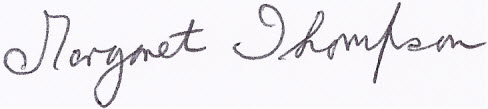 Chair of Board of GovernorsSigned: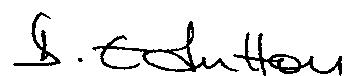 PrincipalDate2 December 2014